BRODSKO POSAVSKA ŽUPANIJAOPĆINA NOVA KAPELAOPĆINSKI NAČELNIKOBRAZLOŽENJE GODIŠNJEG IZVJEŠTAJA O IZVRŠENJU PRORAČUNA OPĆINE NOVA KAPELA ZA 2023.GODINUKLASA:400-05/24-01/04ZAKONSKA OBVEZAZakonom o proračunu (Narodne novine broj 144/21) propisana je obveza izrade i podnošenja Godišnjeg izvještaja o izvršenju proračuna predstavničkom tijelu na donošenje do 31.svibnja tekuće godine za prethodnu godinu.Sadržaj  godišnjeg izvještaja o izvršenju proračuna propisan je Pravilnikom o polugodišnjem i godišnjem izvještaju o izvršenju proračuna (Narodne novine broj 85/23). U članku 4. navedenog Pravilnika utvrđeno je da Godišnji izvještaj o izvršenju proračuna sadrži:opći dio, posebni dio, obrazloženje i posebne izvještaje.OPĆI DIO proračuna sadrži :Sažetak Računa prihoda i rashoda i Računa financiranja ,Račun prihoda i rashodaRačun prihoda i rashoda prema ekonomskoj klasifikacijiRačun prihoda i rashoda prema izvorima financiranjaRačun prihoda i rashoda prema funkcijskoj klasifikacijiRačun financiranjaRačun financiranja prema ekonomskoj klasifikacijiRačun financiranja prema izvorima financiranjaPOSEBNI DIO proračuna po :2.1. organizacijskoj klasifikaciji2.2. programskoj klasifikacijiOBRAZLOŽENJEPOSEBNI IZVJEŠTAJI4.1. Izvještaj o zaduživanju na domaćem i stanom tržištu novca i kapitala4.2. Izvještaj o korištenju proračunske zalihe4.3. Izvještaj o danim jamstvima i izdacima po jamstvima4.4. Izvještaj o stanju potraživanja i dospjelih obveza , te o stanju potencijalnih obveza po                                                                         osnovi sudskih sporovaGodišnji izvještaj o izvršenju proračuna Općine Nova Kapela za 2023. godinu objavit će se na internetskim stranicama Općine Nova Kapela (www.novakapela.hr) i u Službenim novinama  Općine Nova Kapela.III. OBRAZLOŽENJE OSTVARENJA PRIHODA I PRIMITAKA ,RASHODA I IZDATAKAUVODZakonom o proračunu („Narodne novine“, broj 144/21) i Pravilnikom o polugodišnjem i godišnjem izvještaju o izvršenju proračuna (Narodne novine 85/23) općinski načelnik je obvezan do 31. svibnja tekuće godine izraditi i dostaviti Općinskom Vijeću Godišnji izvještaj o izvršenju proračuna za prethodnu godinu. Osnovna svrha navedenog izvještaja je dati informacije o:planiranim i ostvarenim godišnjim prihodima i rashodima, primicima i izdacima iskazanim prema proračunskim klasifikacijama,izvršenim preraspodjelama u tijeku izvještajnog razdoblja,stanju duga,ostvarenju postavljenih planova iuspješnosti ispunjenja postavljenih ciljeva.Financiranje javnih rashoda i izdataka Općine Nova Kapela tijekom 2023. godine planirano je sljedećim financijsko-planskim dokumentima:Proračun Općine Nova Kapela za 2023. i projekcije za 2024. i 2025. godinu kojim su utvrđeni prihodi i primici u ukupnom iznosu od 2.551.888,00 eura, te Odluku o izvršavanju Proračun Općine  za 2023. godinu , donijelo je Općinsko vijeće Općine Nova Kapela na  10. sjednici održanoj dana 19 prosinca 2022. godine.Prve izmjene i dopune Proračuna Općine Nova Kapela za 2023. godinu kojima su ukupni prihodi i primici utvrđeni u iznosu 2.705.921,00 euraDruge Izmjene i dopune Proračuna Općine Nova Kapela za 2023. godinu kojima su ukupni prihodi i primici utvrđeni u iznosu 3.501.678,00 eura.Treće Izmjene i dopune Proračuna Općine Nova Kapela za 2023. godinu kojima su ukupni prihodi i primici utvrđeni u iznosu 3.485.928,00 eura.Tijekom 2023.godine izvršena je korekcija u prijenosu manjka prihoda iz prethodnih godina , manjak prihoda u iznosu od 12.517,40 eura uvršten je  u Izmjene i dopune Proračuna Općine Nova Kapela za 2023.godinu.Godišnjim izvještajem o izvršenju Proračuna Općine Nova Kapela za 2023.godinu utvrđen je višak prihoda/primitaka nad rashodima/izdacima  u iznosu od 398.601,66 eura. Nakon obračuna poslovanja  i korekcije rezultata poslovanja iz prethodne godine utvrđen je višak prihoda i primitaka raspoloživ u slijedećem razdoblju u iznosu od 386.084,26 eura.U sklopu Obrazloženja ostvarenja prihoda i primitaka, rashoda i izdataka dan je detaljni opisni i brojčani prikaz ostvarenja prihoda i primitaka te rashoda i izdataka u za  2023. godinu.PRIHODI I PRIMICIU 2023. izvršeno je ukupno 2.405.346,32 eura prihoda/primitaka što je 19,48  više u odnosu na prethodnu  godinu.Prihodi od poreza (61) obuhvaćaju prihode od poreza na dohodak od nesamostalnog rada, od samostalnih djelatnosti , obrta, imovine i imovinskih prava ,te poreza koji su utvrđenim u Odluci o općinskim porezima (prirez, porez na nekretnine, potrošnju, kuće za odmor )Pomoći iz inozemstva i od subjekata unutar općeg proračuna (63)Pomoći proračunu iz drugih proračuna ostvarene su u iznosu od 1.203.412,59 eura što je 121,79%  u odnosu na ostvareno u izvještajnom razdoblju prethodne godine.Tekuće pomoći iz državnog proračuna (6331) :  	792.845,43 euraDržavni proračun - sredstva fiskalnog izravnanja	 682.051,00 eurasukladno odredbama Zakona o financiranju jedinica lokalne i područne (regionalne) samouprave  i Odluke o udjelu sredstava fiskalnog izravnanja za pojedinu općinu, grad i županiju u  ukupnim sredstvima fiskalnog izravnanja s iznosom sredstava fiskalnog izravnanja za 2023. godinu (Narodne  novine broj 154/22)•	održavanje i razvoj predškolske                         49.958,97 eura             djelatnosti•	predškolski odgoj-funkcionalno                         47.780,25 eura           spajanje JLPRS           •	elementarne nepogode                                        13.055,21 euraTekuće pomoći iz županijskog proračuna (63312):         3.200,00 eura          Sufinanciranje usluge kemijskog tretiranja komaracaKapitalne pomoći iz državnog proračuna (63321) :    74.036,14 eura• Ministarstvo kulture i medija – za                               6.636,14 eurafinanciranje investicijskog programa: Opremanje Hrvatskog doma u Novoj Kapeli-Multimedijalni centar • obnova pješačke staze u ulici                                   54.000,00 euraVladimira Nazora u Novoj Kapele• sufinanciranje modernizacije javne rasvjete               13.400,00 euraKapitalne pomoći iz županijskih proračuna (63322)    30.000,00 eura• sanacija nerazvrstanih cestaTekuće pomoći od HZMO-a ,HZZ-a , i HZZO-a 	      2.686,50 eurapomoći od Zavoda za zapošljavanje- sufinanciranje zapošljavanja u javnom radu : Revitalizacija javnih površina-za jednog (1) djelatnika na određeno vrijeme u trajanju od 6 mjeseci za bruto plaće i troškova  prijevoza  u paušalnom iznosu. Tekuće pomoći od ostalih izvanproračunskih 		13.245,74 eura korisnika državnog proračuna (63415) :  	             HŽ Infrastruktura d .o. o - Sporazum o sufinanciranje III. izmjene i dopune prostornog plana Općine Nova Kapela za realizaciju projekta ”Izrada projektne dokumentacije za modernizaciju željezničke dionice Okučani-Vinkovci”Tekuće pomoći iz državnog proračuna (63810)           114.902,96 euratemeljem prijenosa EU sredstava-Pomoć za projekt ” RADIMO I POMAŽEMO-ZAŽELI FAZA III”Kapitalne pomoći iz državnog proračuna (63821)	    172.495,82 euratemeljem prijenosa EU sredstava,sredstva za provedbu operacije 8.5.2 “Uspostava i uređenje poučnih staza, vidikovaca i ostale manje infrastrukture” poučne staze ,šumske promatračnice.Prihodi od nefinancijske imovine (64)Prihodi od nefinancijske imovine ostvareni su iznosu od 51.917,67 eura što je 102,71 % u odnosu na ostvareno u izvještajnom razdoblju prethodne godine.U okviru navedenih prihoda evidentni su prihodi od kamata,pozitivnih tečajnih razlika,zakupapoljoprivrednog zemljišta u vlasništvu države, od najma Hrvatskog doma u Novoj Kapeli od zakupa javnih površina i ostalih objekata u vlasništvu Općine, naknade za zadržavanje nezakonito izgrađenih građevina.	Prihodi od upravnih i administrativnih pristojbi po posebnim propisima i naknadama (65)Prihodi od upravnih i administrativnih pristojbi, pristojbi po posebnim propisima i naknadama ostvareni  su u iznosu od 342.157,81 eura što je 1184,21% odnosu  na  ostvareno u izvještajnom razdoblju prethodne  godine iz razloga pojačanih aktivnosti u naplati prihoda.U okviru ostvarenih prihoda evidentni su prihodi od pristojba i naknada (komunalni doprinos, komunalna naknada, grobna naknada),doprinosa za šume i ostali nespomenuti prihodi.Ostali nespomenuti prihodi (6526)Ostali nespomenuti prihodi ostvareni su u iznosu od 38.210,04 eura što je 134,65 % u odnosu  na  ostvareno u izvještajnom razdoblju prethodne godine.U okviru ostvarenih prihoda evidentni su prihodi od usluga na groblju ,naknade za izvođenje klesarskih  radova na groblju , od usluge naplate vodnog doprinosa, naknade za obavljanje prodaje putem pokretnih  trgovina ,povrata sredstava u proračun i ostali prihodi.Prihodi od prodaje proizvoda i robe te pruženih usluga i prihod od donacija (66)U okviru ostvarenih prihoda evidentni su prihodi od donacija  za izradu monografije "Općina Nova Kapela-naš zavičaj".Prihodi od prodaje nefinancijske imovine (7)Prihodi od prodaje nefinancijske imovine ostvareni su iznosu od 141.259,05 eura što je 317,54% u odnosu  na ostvareno u izvještajnom razdoblju prethodne godine.U okviru navedenih prihoda evidentni su prihodi od prodaje poljoprivrednog zemljišta u vlasništvu države  i od prodaje nekretnina u vlasništvu Općine.Primici od financijske imovine i zaduživanja (8)Primici ostvareni  u izvještajnom razdoblju  ostvareni su iznosu od 40.146,48 eura , odnose se na primljen Zajam od državnog proračuna za namirenje povrata poreza na dohodak u 2023.godini.RASHODI I IZDACIU 2023. izvršeno je ukupno 2.006.744,66 eura rashoda/izdataka što je 0,46%  manje u odnosu na prethodnu  godinu i 57,57% od planiranih rashoda.Rashodi za zaposlene (31)Rashodi za zaposlene u izvještajnom razdoblju ostvareni su u iznosu od 324.706,15 eura što je 196,06 %  u odnosu na ostvareno u izvještajnom razdoblju prethodne godine, a odnose se na rashode  za zaposlene  u Jedinstvenom upravnom odjelu, plaće načelnika, djelatnika Vlastitog komunalnog pogona, plaće zaposlenika Projekta “Zaželi-Faza III-Radimo i pomažemo”,plaće zaposlenika u provođenju programa javnih radova-revitalizacija javnih površina.Rashodi za zaposlene obuhvaćaju bruto place,doprinose za plaće i ostale rashode za zaposlene.Materijalni rashodi (32)Rashodi za zaposlene u izvještajnom razdoblju ostvareni su u iznosu od 727.417,64 eura ,što je 130,31 % u odnosu na ostvareno u izvještajnom razdoblju prethodne godine.U strukturi materijalnih rashoda  iznos od 11.915,52 eura odnosi se na naknade troškova zaposlenika (za službena putovanja ,naknada za prijevoz na posao i s posla ,stručna usavršavanja zaposlenika i ostale naknade ).Rashodi za materijal i energiju u izvještajnom razdoblju ostvareni su u iznosu od 115.116,71 eura što je 102,32 % u odnosu na ostvareno u izvještajnom razdoblju prethodne godine.Unutar skupine iskazni su izdaci za uredski materijal i ostale materijalne rashode, električnu energiju, plin, gorivo, sredstva za čišćenje, materijal za tekuće i investicijsko održavanje građevinskih objekata, postrojenja i opreme Vlastitog komunalnog pogona, sitni inventar i slično.Rashodi za usluge u izvještajnom razdoblju ostvareni su u iznosu od 516.330,63 eura što je 142,68% u odnosu na ostvareno u izvještajnom razdoblju prethodne godine. Rashodi za navedene namjene povećani su zbog potrebe investicijskih ulaganja na objektima u vlasništvu Općine, održavanja  javnih površina, uređenja prostora industrijske zone, pojačanih aktivnosti u pripremi i izradi projektno tehničkih  dokumentacija, u provedbi deratizacije i dezinsekcije ,povećanje na rashodima za usluge u provođenju  Projekta “Zaželi-Faza III-Radimo i pomažemo“.Rashodi za usluge odnose se na usluge telefona ,pošte i interneta ,tekućeg i investicijskog održavanja građevinskih objekata, postrojenja  i opreme, usluge komunikacije. Ostali nespomenuti rashodi u izvještajnom razdoblju ostvareni su u iznosu od 84.054,78 eura što je 115,46% u odnosu na ostvareno u izvještajnom razdoblju prethodne godine, a odnose se na naknade za rad predstavničkih i izvršnih tijela (vijećničke naknade), premije osiguranja objekata, opreme u vlasništvu Općine, izdatke za reprezentaciju, pristoje i naknade.Unutar skupine ostali nespomenuti rashodi iskazani su izdaci za obilježavanje državnih praznika, blagdana, manifestacija, naknada za uređenje voda, sufinanciranja Općine u provođenju projekta kontrole analize tla i ostali izdaci.Financijski rashodi (34)Financijski rashodi u izvještajnom razdoblju ostvareni su u iznosu od 8.230,63 eura što je 56,88% u odnos na ostvareno u izvještajnom razdoblju prethodne godine.Unutar skupine iskazni su izdaci za kamate, bankarske usluge, usluge platnog prometa, negativne tečajne razlike i razlike zbog promjene valutne klauzule.Pomoći dane u inozemstvo i unutar općeg proračuna (36)Tekuće pomoći unutar općeg proračuna (363) ostvareni su u iznosu od 208.087,88 eura što je 108,11% u odnosu na ostvareno u izvještajnom razdoblju prethodne godine.Na računu 363 iskazane su pomoći za provođenje predškolskog odgoja u Dječjem vrtiću „Zvončić“ Nova Kapela. Sredstva se prenose ustanovi  Dječji vrtić Nova Gradiška prema Sporazumu o međusobnim pravima i obvezama.Naknade građanima i kućanstvima na temelju osiguranja i druge naknade (37)Naknade građanima i kućanstvima iz proračuna ostvarene su u iznosu od 58.002,97 eura što je 53,78% u odnosu na ostvareno u izvještajnom razdoblju prethodne godine.U okviru ukupnog iznosa iskazane su jednokratne novčane pomoći obiteljima za podmirenje osnovnih životnih potreba (bolest, nabavka osnovnih predmeta za kućanstvo, ostalo) i  stipendije redovnim studentima za akademsku godinu 2022./2023., za provođenje mjera za poticanje rješavanja pitanja mladih obitelji, naknade za novorođenčad, nabava radnih bilježnica osnovnoškolcima, ostalo).Ostali rashodi (38)Ostali rashodi obuhvaćaju tekuće i kapitalne donacije. Ostvareni su u iznosu od 204.490,18 eura,  što je  104,05% u odnosu na ostvareno u izvještajnom razdoblju prethodne godine.U okviru ukupnog iznosa iskazane su pomoći udrugama prema Odluci o dodjeli financijskih sredstava Udrugama za financiranje programa /projekata iz proračuna Općine Nova Kapela za 2023. godinu.,Vatrogasnoj zajednici Općine, Lokalnoj akcijskog grupi-LAG, Turističkoj zajednici Meridiana Slavonica, Crvenom križu Nova Gradiška, Hrvatskoj gorskoj službi spašavanja, Osnovnoj školi „Antun Mihanović“ Nova Kapela, BatrinaNa računu kapitalnih pomoći iskazani su pomoći za izradu projekta i izgradnje vodoopskrbnih cjevovoda u naseljima Općine Nova Kapela.RASHODI ZA NABAVU NEFINANCIJSKE IMOVINERashodi za nabavu nefinancijske imovine planirani su u iznosu od 1.745.151,00 eura, a ostvareni u iznosu od 440.592,05 eura Rashodi za nabavu nefinancijske imovine obuhvaćaju rashode za nabavu proizveden dugotrajne imovine i rashode za dodatna ulaganja na građevinskim objektima.Građevinski objekti (421)Rashodi za nabavu građevinskih objekata ostvareni su u iznosu od 249.955,18 eura , što je 138,42% u odnosu na ostvareno u izvještajnom razdoblju prethodne godine, odnose se na rashode za obnovu pješačke staze  u ulici Vladimira Nazora u Novoj Kapeli, uređenju šumskih promatračnica, modernizaciji javne rasvjete.Postrojenja i oprema (422)Rashodi za nabavu opreme ostvareni su u iznosu od 109.473,65 eura , što je 400,08% u odnosu na ostvareno u izvještajnom razdoblju prethodne godine, a odnosi se na rashode za nabavu računala za potrebe upravnog odjela, pozivnog semafora s mjeračem brzine kretanja vozila u Batrini  kod Osnovne škole, opreme za videonadzor, strojeva i opreme za potrebe Vlastitog komunalnog pogona, opreme za društvene domove, dječja i nogometna igrališta, dječje parkove, uređenje spomen sobe hrvatskih branitelja.Rashodi za dodatna ulaganja na nefinancijskoj imovini (451)Rashodi za dodatna ulaganja na nefinancijskoj imovini (451) ostvareni su u iznosu od 81.163,22 eura, što je 97,79 % u odnosu na ostvareno u izvještajnom razdoblju prethodne godine. Rashodi za dodatna ulaganja obuhvaćaj ulaganja na objektima u vlasništvu općine Nova Kapela.IZDACI ZA FINANCIJSKU IMOVINU I OTPLATE ZAJMOVAIzdaci za financijsku imovinu i otplate zajmova ostvareni su u iznosu od 35.217,16 eura što je 9,67% u odnosu na izvještajno razdoblje prethodne godine, a odnosi se na otplatu kratkoročnog zajma državnog proračuna za povrat poreza na dohodak u 2022. godini.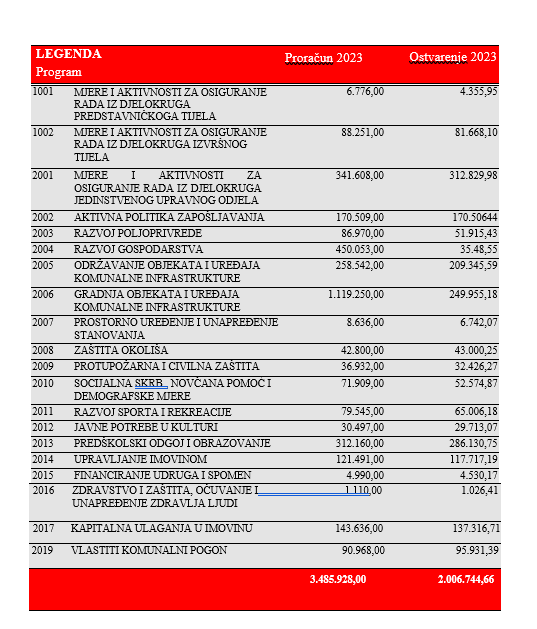 Detaljni opisi programa i regulatorna osnova za njihovo uvođenje nalaze se u nastavku:4.  POSEBNI IZVJEŠTAJI4.1. IZVJEŠTAJ O ZADUŽIVANJU NA DOMAĆEM I STRANOM TRŽIŠTU NOVCA I KAPITALASukladno članku 120. Zakona o proračunu ("Narodne novine" broj 144/21 ), definirane su aktivnosti i projekti , postupak i način zaduživanja ,uz prethodnu suglasnost Ministarstva financija Općina Nova Kapela  u 2023.godini nije se dugoročno zaduživala .Odlukom Općinskog vijeća Općine Nova Kapela i Ugovorom o kratkoročnom zaduženju-dopušteno prekoračenje po transakcijskom računu za Općinu Nova Kapela iznosi 200.000,00 eura sa dospijećem  do 17.07.2024.godine.Na dan 31.12.2023.godine Općina Nova Kapela nije koristila prava iz ugovora o kratkoročnom zaduživanju kod poslovne banke  , na analitičkom računu 84711 evidentan je primitak sa osnova primljenih zajmova od državnog proračuna-kratkoročni za  namirenje povrata poreza u 2023.godini, i na računu obveza -26711- Obveze za zajmove od državnog proračuna-kratkoročne .4.2. IZVJEŠTAJ O KORIŠTENJU PRORAČUNSKE ZALIHESukladno članku 65. Zakona o proračunu ("Narodne novine" broj 144/21) sredstva proračunske zalihe koriste se za nepredviđene namjene, za koje u proračunu nisu osigurana sredstva ili za namjene za koje se tijekom godine pokaže da za njih nisu utvrđena dovoljna sredstva jer ih pri planiranju proračuna nije bilo moguće predvidjeti. Sredstva proračunske zalihe mogu iznositi najviše 0,50 posto planiranih proračunskih prihoda bez primitaka, a visina sredstava proračunske zalihe utvrđuje se odlukom o izvršavanju proračuna. Tijekom izvještajnog razdoblja sredstva proračunske zalihe se nisu koristila4.3. IZVJEŠTAJ O DANIM JAMSTVIMA I IZDACIMA PO JAMSTVIMAIzdavanje jamstva jedinice lokalne samouprave propisano je odredbama članka 129. Zakona o proračunu (Narodne novine broj 144/21). Općina Nova Kapela u 2023. godini nije izdavala jamstva i suglasnosti za zaduživanje sukladno članku 129.Zakona.U 2023.godini izdala je slijedeće instrumente osiguranja plaćanja :4.4. IZVJEŠTAJ O STANJU POTRAŽIVANJA I DOSPJELIH OBVEZA , TE O STANJU POTENCIJALNIH OBVEZA PO OSNOVI SUDSKIH SPOROVAFinancijska imovina Općine na dan 31.12.2023.g.Stanje financijske imovine na dan 31. prosinac 2023. godinu iznosi 1.833.275,16 eura . Stanje potraživanja na dan 31.prosinac 2023.godine :dionice i udjeli u glavnici tuzemnih trgovačkih društava u javnom sektoru – 1.341.084,35 eurapotraživanja za prihode poslovanja – 153.277,93 eura ostala potraživanja – 54,28 eurapotraživanja od prodaje nefinancijske imovine – 8.396,62 eura rashodi budućih razdoblja -15.183,99 eura-rashodi za plaće djelatnika Općine.Stanje obveza Općine na dan 31.12.2023.g.Ukupne obveze na dan 31. prosinac 2023.  godine iznose 102.024,53 eura, a odnose se na:obveze za zaposlene – 14.706,43 euraobveze za materijalne rashode – 32.550,73 euraostale tekuće  obveze – 14.620,89 euraobveze za kredite i zajmove –kratkoročni-40.146,48 eura      obveza za  povrat sredstava prema državnom proračunu zbog povrata poreza u     2023.godiniPopis sudskih sporova koji su u tijeku:Tužitelj: Općina Nova Kapela, Trg kralja Tomislava 9, Nova KapelaTuženik: Hrvatski telekom d.d., Zagreb, Radnička cesta 21Radi isplate  68.303,02 eura (514.629,12 kuna).                                                                                                              OPĆINSKI NAČELNIK                                                                                                                     Ivan Šmit v.r.LEGENDAVrsta prihoda/primitkaProračun 2023Ostvarenje 202361Prihodi od poreza   630.154,00  623.692,7263 Pomoći iz inozemstva i od subjekata unutar općeg proračuna64  Prihodi od imovine1.491.930,001.203.412,5965  Prihodi od upravnih i   391.953,00   342.157,81administrativnihpristojbi, pristojbi poposebnim propisima inaknada66  Prihod od prodaje proizvoda i         robe te pruženih usluga i prihodi      od donacija               2.340,00       2.760,0071 Prihodi od prodaje neproizvedene dugotrajne imovine     66.100,00     67.819,0572 Prihodi od prodaje proizvedene dugotrajne imovine     31.106,00     73.440,0084  Primici od zaduživanja   800.000,00     40.146,483.498.446,002.405.346,32Naziv programa1001 MJERE I AKTIVNOSTI ZA OSIGURANJE RADA IZ DJELOKRUGA PREDSTAVNIČKOG TIJELA1001 MJERE I AKTIVNOSTI ZA OSIGURANJE RADA IZ DJELOKRUGA IZVRŠNOG TIJELARegulatorni okvirZakon o lokalnoj i područnoj (regionalnoj) samoupravi Zakon o porezu na dohodak Statut Općine Nova Kapela Odluka o iznosu naknade za rad na sjednicama Općinskog vijećaZakon o financiranju političkih aktivnosti i izborne promidžbeOdluka o izvršavanju proračuna Općine Nova Kapela za 2023.g.Opis programa(aktivnosti)A100001 Sjednice Općinskog vijeća i naknade predstavničkim tijelimaA100002 Financiranje političkih stranaka i vijećnika liste grupe biračaA100004 Poslovanje Ureda načelnikaA100008 Obilježavanje državnih praznika, blagdana, manifestacija i Dana OpćineA100068 Sponzorstva i pokroviteljstvaCiljevi programaDjelotvorno izvršavanje funkcije Općinskog vijeća Općine Nova Kapela i povećanje kvalitete radaAktivno sudjelovanje vijećnika i nezavisnih vijećnika u radu Općinskog vijećaProvođenje mjera i aktivnosti iz djelokruga izvršnog tijelaPokazatelj rezultataRedovito održavanje sjednica Općinskog vijeća, obračun i uplata zakonskih davanja u predviđenim rokovimaNaziv programa2001 MJERE I AKTIVNOSTI ZA OSIGURANJAE RADA IZ DJELOKRUGA JEDINSTVENOG UPRAVNOG ODJELA                    Regulatorni okvir· Zakon o lokalnoj i područnoj (regionalnoj) samoupravi   Zakon o proračunu · Zakon o fiskalnoj odgovornosti · Zakon o javnoj nabavi .Zakon o financiranju jedinica lokalne i područne (regionalne) samouprave · Zakon o sustavu unutarnjih financijskih kontrola u javnom sektoru · Statut Općine Nova Kapela · Pravilnik o unutarnjem redu  Jedinstvenog   upravnog odjela Općine Nova Kapela  · Odluka o koeficijentima za obračun plaće službenika i namještenika · Odluka o izvršavanju proračuna Općine Nova Kapela za 2022. godinu Opis programaA100007Administrativno,tehničko i stručno osoblje Jedinstvenog                                                                         upravnog odjelaA100011 Seminari ,edukacije i ostali troškovi zaposlenicimaA100012 Usluge telefona, interneta i poštarineA100013 Promidžba i informiranje OpćineA100015 Bankarske usluge i usluge platnog prometaA100016 Uredski materijal i ostali materijal za potrebe redovnog poslovanjaA100017 Troškovi izrade dokumentacija, planova i projekata i ostale usluge vanjskih službi                                                                                     A100018 Financijski i ostali rashodi poslovanjaA100019 Članarine, pristojbe i naknadeK100119 Projektiranje vodovodnog sustava i vodo odvodnjeCiljevi programaUčinkovito i pravovremeno izvršavanje poslova iz djelokrugarada Jedinstvenog upravnog odjelaNabava potrebne uredske, računalne i komunikacijske opreme radi održavanja funkcionalnosti sustavaPokazatelj rezultata-izvršeni poslovi iz djelokruga rada Upravnog odjela-izvršeno održavanje funkcionalnosti računalnog sustava-izvršen prijenos sredstava Vodovodu zapadne Slavonije za otplatu zajma svjetske banke iz projekta Unutarnje vode i za izradu  projektne dokumentacije vodoopskrbnog cjevovoda u naselju Stara Kapela i Srednji LipovacNaziv programa2002 AKTIVNA POLITIKA ZAPOŠLJAVANJA Regulatorni okvir· Zakon o lokalnoj i područnoj (regionalnoj) samoupravi · Zakon o proračunu · Statut Općine Nova Kapela · Pravilnik o unutarnjem redu Jedinstvenog upravnog odjela Općine Nova Kapela  · Odluka o koeficijentima za obračun plaće službenika i namještenika · Odluka o izvršavanju proračuna Općine Nova Kapela za 2022. godinu Opis programaA100020 Program zapošljavanja “RADOM ZA ZAJEDNICU“                -javni radovi-Revitalizacija javne površineA100162 Program „ ZAŽELI -PROGRAM ZAPOŠLJAVANJA ŽENA“Ciljevi programaUčinkovito i pravovremeno izvršavanje poslova iz programa javnih radova i projekta Zaželi-faza III, Radimo i pomažemo.Pokazatelj rezultataIzvršeni poslovi iz djelokruga javnih radova-revitalizacija javnih površina i projekta Zaželi.Naziv programa2003 RAZVOJ POLJOPRIVREDE2004 RAZVOJ GOSPODARSTVA Regulatorni okvirZakon o poljoprivrednom zemljištuZakon o prostornom uređenju Zakon o regionalnom razvojuOpis programaA100028 Održavanje kanalske mrežeA100091 Poticanje poljoprivredne djelatnosti kroz program sufinanciranja udrugaA100109 Elementarne nepogodeA100127 Provedba javnih natječaja-prodaja i zakup poljoprivrednog zemljištaA100163 Održavanje državnog zemljištaA100090 Sufinanciranje Lokalne agencijeA100094 Poticanje turističke djelatnosti kroz program sufinanciranja udrugaA100143 Razvoj turizmaK100089 Izgradnja industrijske zoneK100172 Izgradnja pristupne ceste do i unutar zone gospodarske namjeneCiljevi programaPoboljšanje genetike stadaOsigurati preduvjete za provedbu javnih natječaja prodaje i zakupa poljoprivrednog zemljišta Poticati razvoj turizma Osigurati preduvjete za razvoj poduzetničke zone Pokazatelj rezultatauređenje prijelaza na poljskim putovima u Donjem, Srednjem i Gornjem Lipovcuredovito održavanje poljskih putova na području Općine Nova Kapela (sufinancirano umjetnog  osjemenjivanje  govedaizvršeno održavanje državnog zemljišta u k.o. Donji Lipovacizvršena interventna sanacija krovišta uslijed elementarne nepogode (olujno nevrijeme ) nastale u 2023.godiniizvršene pripreme i provođenje natječaja za raspolaganje poljoprivrednim zemljištem u vlasništvu državeizvršeno sufinanciranje rada LAG-a “Posavina”izvršeno sufinanciranje rada udruga iz područja turizmaizvršeno sufinanciranje provedbe programa rada i financijskog plana Turističke zajednice Meridiana Slavonicaizvršeno rušenje građevinskih objekata unutar poduzetničkezoneNaziv programa2005 ODRŽAVANJE OBJEKATA I UREĐAJA         KOMUNALNE INFRASTRUKTURE                                                                                                                                                2006 GRADNJA OBJEKATA I UREĐAJA          KOMUNALNE INFRASTRUKTURERegulatorni okvirZakon o cestama Zakon o komunalnom gospodarstvu Zakon o održivom gospodarenju otpadom Zakon o zaštiti zraka Zakona o zaštiti okoliša  Pravilnik o unutarnjem redu Jedinstvenog upravnog odjela Općine Nova Kapela Opis programaA100025 Održavanje i potrošnja javne rasvjeteA100027 Redovito održavanje nerazvrstanih cesta i putovaA100031 Zimsko održavanje nerazvrstanih cesta A100136 Održavanje građevina javne odvodnje oborinskih vodaA100148 Održavanje javnih prometnih površina na kojima nije dopušten promet motornim vozilimaA100149 Održavanje javnih zelenih površinaA100150 Održavanje građevina i uređaja javne namjeneA100151 Održavanje groblja i mrtvačnicaA100158 Održavanje čistoće javnih površinaA100164 Pojačano održavanje nerazvrstanih cestaK100005 Izgradnja i projektiranje javne rasvjeteK100080 Izgradnja pješačkih staza K100144 Projekt Šumska promatračnicaK100145 Projekt Edukativne promatračniceCiljevi programaOdržavanjem opreme i potrošnje javne rasvjete omogućiti sigurnost pješaka i vozila u prometu Praćenjem kvarova dolazi se do podatka optimalnog rasvjetnog tijela za navedenu lokaciju, prate se troškovi održavanja po mjestu i vrsti rasvjetnog tijelaKandidiranje projekata na fondove iz prometaProvođenje mjera definiranih odlukom o komunalnom redu Održavanje  i gradnja prometnica , odnosno očuvanja bitnih zahtjeva za građevinu, unapređivanje ispunjavanja bitnih zahtjeva za građevinu u smislu da se održava tako da se ne naruše svojstva građevine uz racionalne troškoveOdržavanje groblja u funkcionalnom stanju, čišćenje i odvoz smećaSmanjenje količine otpada na javnim površinamaOdržavanje zelenih površina, šetnica, dječjih igrališta u funkcionalnom stanjuPokazatelj rezultataizvršena redovna opskrba javnih površina javnom rasvjetomizvršena modernizacija javne rasvjete postavljanjem i zamjenom rasvjetnih tijela u  Magić Malojizvršeno redovno i pojačano  održavanje nerazvrstanih cestaizvršeno postavljanje pozivnog semafora sa mjeračem brzine kod Osnovne škole u Batriniizvršeno redovno održavanje javnih prometnih površina redovno održavani cijevni propusti na putnim jarcima i vodotocimaizvršeno održavanje cestovne kanalske mreže-odvodnja oborinskih vodaizvršeni radovi na uređenju šumskih promatračnica izvršeni radovi na obnovi pješačke staze u ulici Vladimira Nazora u Novoj KapeliNaziv programa2007 PROSTORNO UREĐENJE I UNAPREĐENJE STANOVANJA2008 ZAŠTITA OKOLIŠARegulatorni okvirZakon o postupanju s nezakonito izgrađenim zgradamaZakon o zemljišnim knjigamaZakon o prostornom uređenju Zakon o učinkovitom korištenju energije u neposrednoj potrošnjiZakon o komunalnom gospodarstvu Zakon o održivom gospodarenju otpadom Zakona o zaštiti okoliša Opis programaA100033 Legalizacija nezakonito izgrađenih zgrada A100100 Postavljanje božićnih dekoracija i nabavaA100111 Sanacija divljih odlagališta smećaA100159 Zaštita životinjaA100038 Deratizacija i dezinsekcijaA100039 Financiranje rada skloništa za životinjeCiljevi programaOsigurati preduvjete za razvoj poduzetničke zonePoboljšanja u zaštiti okolišaPokazatelj rezultatalegalizacija objekata u općinskom vlasništvaizvršena preventivna deratizacija u domaćinstvima i dezinsekcija komaracaizvršeno postavljanje i skidanje božićnih dekoracijaizvršena sanacija divljih odlagališta smećaizvršeno sufinanciranje sterilizacije i kastracije pasa i mačakaNaziv programa2009 PROTUPOŽARNA I CIVILNA ZAŠTITARegulatorni okvir· Zakon o zaštiti od požara , Zakon o sustavu civilne zaštiteOpis programaA100042 Sufinanciranje dobrovoljnih vatrogasnih društavaA100043 Provedba sustava zaštite i spašavanjaA100076 Sufinanciranje Vatrogasne zajednicePostizanje učinkovite protupožarne zaštite u cilju sprječavanja nastanka požaraPokazatelj rezultatau skladu s Zakonom isplaćena sredstva za redovno poslovanje vatrogasnih zajednice Općine Nova Kapela izvršen prijenos sredstava Hrvatskoj gorskoj službi spašavanjaizrađen Plan djelovanja u području prirodnih nepogoda za 2024.godinuNaziv programa2010 SOCIJALNA SKRB, NOVČANA POMOĆ            I DEMOGRAFSKE MJERE                                                                                                                   Regulatorni okvir· Zakon o lokalnoj i područnoj (regionalnoj) samoupravi · Zakon o socijalnoj skrbi · Zakon o udrugama Opis programaA100046 Donacije udrugama socijalnog značaja A100047 Nabava poklon paketa djeci prigodom blagdanaA100048 Jednokratne novčane pomoćiA100049 Naknade za novorođenčadA100098 Humanitarna djelatnost Crvenog križaA100115 Mjere za poticanje rješavanja stambenog pitanja mladih obiteljiCiljevi programaUtvrđivanje prava načina financiranja i raspodjele pomoći ugroženima starijim i nemoćnim osobama , te uključivanje humanitarnih organizacija i udruga građana za brigu o socijalno ugroženima. Pokazatelj rezultataisplaćene jednokratne novčane pomoći sukladno Odluci o jednokratnoj novčanoj pomoći isplaćene naknade za novorođenu djecuisplaćena tekuća donacija Hrvatskom crvenom križuisplaćena sredstva za poticanje rješavanja stambenog pitanja mladih obiteljiNaziv programa2011 RAZVOJ SPORTA I REKREACIJERegulatorni okvir· Zakon o lokalnoj i područnoj (regionalnoj) samoupravi · Zakon o sportu· Zakon o udrugamaOpis programaA100054 Uređenje sportskih objekataA100055 Poticanje sportsko rekreativnih aktivnostiCiljevi programaOrganiziranje i provođenje sustava domaćih  natjecanja , održavanja sportskih objekata. Podupiranje i sufinanciranje  športskih manifestacija , natjecanja i priredbi (memorijalni turniri, malonogometni turniri ,manifestacije povodom obilježavanja Dana državnosti ,Dana Općine, te donacije za izgradnju objekata).Pokazatelj rezultataizvršeno uređenje športskih objekata isplaćena sredstva za provođenjem programa sportsko-rekreativnih aktivnosti po javnom natječajudonirana sportska oprema nogometnom klubuNaziv programa2012 JAVNE POTREBE U KULTURIRegulatorni okvir· Zakon o lokalnoj i područnoj (regionalnoj) samoupravi · Zakon o financiranju javnih potreba u kulturi · Zakon o zaštiti i očuvanju kulturnih dobara · Zakon o tehničkoj kulturi · Zakon o udrugama Opis programaA100056 Financiranje programa i projekata u kulturiA100097 Pomoći vjerskim zajednicamaCiljevi programaRazvijanje kulturnog amaterskog stvaralaštva kod mladih i starijih osoba njegovanje folklorne i kulturne baštine i upoznavanje sa kulturnim postignućima, organiziranje kulturnih događaja ,njegovanje i učenje tradicijske glazbe.Aktivno sudjelovanje hrvatskih dragovoljaca i branitelja u svim segmentima društvenog i  političkog života. Udruživanje građana za organizirano djelovanje u području kulture i umjetnosti.Pomoć u obnovi i investicijskom održavanju spomenika kulture , te financiranje aktivnosti koje provodi konzervatorski odjel za zaštitu kulturne i spomeničke baštine. Udruživanje građana za organizirano djelovanje u području kulture i umjetnosti.Pokazatelj rezultataisplaćene tekuće donacije udrugama u kulturi na osnovu planiranih i odobrenih programa i projekata udrugaisplaćena sredstva vjerskim zajednicama za zaštitu spomeničke baštineNaziv programa2013 PREDŠKOLSKI ODGOJ I OBRAZOVANJERegulatorni okvir· Zakon o lokalnoj i područnoj (regionalnoj) samoupravi · Zakon o ustanovama · Zakon o predškolskom odgoju i obrazovanju· Državni pedagoški standard predškolskog odgoja i naobrazbe· Zakon o odgoju i obrazovanju u osnovnoj i srednjoj školi Opis programaA100057 Pomoći Osnovnoj školi „Antun Mihanović“A100058 Sufinanciranje vrtića i pred škole A100059 Stipendiranje učenika i studenata A100061 Nagrade najuspješnijim učenicima osnovnog i srednje školskog      obrazovanjaA100062 Nabava udžbenika osnovnoškolcimaA100102 Sufinanciranje ljetovanja djeceA100110 Kazališne predstaveA100161 Škola plivanjaA100169 Održavanje objekta Dječjeg vrtića “Zvončić“ Nova KapelaA100173 Pomoć roditeljima djece polaznika Dječjeg vrtića „Zvončić“ , Nova KapelaK100142 Dječja igrala u dvorištu Dječjeg vrtića „Zvončić“, Nova KapelaCiljevi programaDodjelom poticajnih nagrada najuspješnijim učenicima , novčanoj pomoći prijevoza učenika na školska natjecanja , nabavci radnih bilježnica osnovnoškolcima , pomoći za održavanje objekata , žele se  osigurati uvjeti za provođenje redovnih programa osnovnog i srednje školskog obrazovanja i dodatnih aktivnosti.  Podizanje standarda u obrazovanju Humanističko–razvojni pristup odgoju i obrazovanju djece u izvan obiteljskim uvjetimaPrimjena suvremenih metoda komunikacije, promicanja prava djece ,planiranje i integrirano učenje. Pokazatelj rezultataizvršena nabava radnih bilježnica učenicima Osnovne škole „Antuna Mihanović“ Nova Kapela, Batrinaisplaćena sredstva za ostale rashode-poklone prvašićima za prvi dan škole, organizacija kazališnih predstava, obilježavanje Dana učitelja, izvršena donacija sportske opreme, video nadzora, klima uređajaisplaćena sredstva za Školu plivanja učenika 4.razreda Osnovne škole Antuna Mihanovića ,Nova Kapela, Batrina isplaćene stipendije izvršena donacija računala najuspješnijem učeniku srednje školskog obrazovanjaizvršeno sufinanciranje ljetovanja djece s područja Općine Nova Kapelaisplaćena sredstva za provođenje redovitih programa i programa predškolskog obrazovanja izvršeno tekuće i investicijsko održavanje objekta Dječjeg vrtićaizuzeće roditelja od obveze plaćanja udjela u cijeni vrtića za mjesec svibanj 2023.godine-isplatu izvršila Općina Nova Kapelaizvršena nabava dječjih igrala u dvorištu Dječjeg vrtićaNaziv programa UPRAVLJANJE IMOVINOMRegulatorni okvirZakon o komunalnom gospodarstvu Zakon o lokalnoj i područnoj (regionalnoj) samoupravi  Zakon o upravljanju državnom imovinomOpis programaA100065 Održavanje objekata za redovito korištenje-režijski troškoviA100066 Održavanje objekata za redovito korištenje-tekuća održavanjaA100067 Održavanje postrojenja i opremeA100069 Održavanje voznog parkaCiljevi programaOdržavanjem objekata , postrojenja i opreme ,voznog parka , te nabava opreme i radnih strojeva za redovno poslovanje Općine u optimalnom stanju da navedeni mogu koristiti za provođenje aktivnosti iz djelokruga lokalne i područne (regionalne) samouprave.Pokazatelj rezultataredovna opskrba električnim energijom, plinom, vodom ,gorivom, uredskim materijalomredovna opskrba raznim materijalima za održavanje objekata u vlasništvu Općineizvršena tekuća i investicijska održavanja objekata u vlasništvu Općine (ispitivanja elektro ,plinskih instalacija ,servis klima uređaja, ličilački radovi )Naziv programaFINANCIRANJE UDRUGA I SPOMEN OBILJEŽJA DOMOVINSKOG RATARegulatorni okvir· Zakon o lokalnoj i područnoj (regionalnoj) samoupravi · Zakon o financiranju javnih potreba u kulturi · Zakon o udrugama, Zakon o hrvatskim braniteljima iz domovinskog rata    i članovima obitelji                                                                                                           Opis programaA100106 Financiranje udruga proizašlih iz domovinskog rataT100107 Spomen soba poginulim braniteljimaCiljevi programaAktivno sudjelovanje hrvatskih dragovoljaca i branitelja u svim segmentima društvenog i  političkog života.Pokazatelj rezultataisplaćene tekuće donacije udrugama proizašlih iz domovinskog rata za obilježavanje obljetnica , kulturnih i sportskih manifestacijaizvršeni radovi na uređenju spomen sobe poginulim braniteljima iz domovinskog rataNaziv programa ZDRAVSTVO I ZAŠTITA , OČUVANJE I UNAPREĐENJE ZDRAVLJA LJUDIRegulatorni okvir· Zakon o lokalnoj i područnoj (regionalnoj) samoupravi   Zakon o udrugama· Zakon o socijalnoj skrbi Opis programaA100106 Djelatnost udruga u području zdravstvene skrbiCiljevi programaPodrška institucionalnom i organizacijskom razvoju udruga usmjerenih razvoju brige o djeci i starijim osobama i zdravstvenoj zaštiti Pokazatelj rezultataisplaćene tekuća donacija udruzi -Hrvatska liga protiv rakaNaziv programaKAPITALNA ULAGANJA U IMOVINURegulatorni okvir· Zakon o lokalnoj i područnoj (regionalnoj) samoupravi    Zakon o komunalnom gospodarstvu Opis programaK100012 Nabava opreme za redovito poslovanjeK100070 Nabava opreme za društvene domove i ostale objekte u vlasništvu OpćineK100083 Investicijska ulaganja nad društvenim domovima i ostalim objektima u vlasništvu OpćineK100086 Uređenje dječjih parkovaK100096 Nabava radnih strojevaCiljevi programaOdržavanje u funkciji opreme za redovno poslovanje i komunalni pogon , investicijskim ulaganjima  u objekte povećati funkcionalnost i održivostProvođenje projekata na fondove za komunalnu opremuPokazatelj rezultataNabavljena oprema za domove i ostale objekte u vlasništvu općineIzvršena investicijska ulaganja na društvenim domovima (uređenje kulturnog centra-doma u Sičama , ugradnja prozora i vrata na domu u Bilom Brigu , građevinsko-obrtnički radovi na domu ,V. Nazora bb u Novoj Kapeli-lovačka kuća)izvršena nabava opreme za dječja igralištaizvršena nabava radnih strojeva za potrebe Vlastitog (komunalnog) pogona Naziv programaVLASTITI POGONRegulatorni okvirZakon o komunalnom gospodarstvu Zakon o održivom gospodarenju otpadom  Zakona o zaštiti okoliša Pravilnik o unutarnjem redu Jedinstvenog upravnog odjela Općine Nova Kapela Opis programaA100075 Vlastiti pogonCiljevi programaProvođenje Odredbi Odluke o komunalnom reduOdržavanje zelenih površina, šetnica, dječjih igrališta u funkcionalnom stanjuOdržavanje groblja i obavljanje pogrebnih  i ostalih komunalnih poslova Pokazatelj rezultataKomunalno redarstvo izvršilo poslove provođenja Odluke o komunalnom redu Izvršeno održavanje groblja u naseljima Općine Nova KapelaIzvršene usluge sahranaOdržavanje zelenih površina, šetnica, dječjih igrališta u funkcionalnom stanjuVJEROVNIKOPISbjanko zadužnice u obliku javnobilježničke potvrđene ispraveIZNOSSREDIŠNJI DRŽAVNI URED ZA DEMOGRAFIJU I MLADEProjekt ulaganja u objekte dječjih vrtića30.000,00 MINISTARSTVO REGIONALNOG RAZVOJA I FONDOVA EUROPSKE UNIJE-MRRFEUObnova pješačke staze u ulici Vladimira Nazora u Novoj Kapeli 60.000,00 SLATINSKA BANKA D.D.SLATINAKredit-kratkoročno zaduženje-dopušteno prekoračenje po transakcijskom računu 200.000,00 